ZŠ Mařádkova, Opavapřipravila pro předškoláky a rodiče   HRÁTKY S POHÁDKOU                                ve čtvrtek 15. 12. 2022v 16 hod.                               v budově na Krnovské 101můžete se těšit na společné zdobení perníčků a výrobu andílka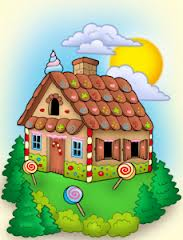 Těšíme se na Vás!